海南汇智人力资源有限公司五指山分公司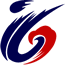 五指山市供销社通达有限责任公司招聘报名表姓名性别民族户籍户籍贴照片处出生年月婚姻状况政治面貌学历学位学历学位贴照片处籍贯身高体重健康状况健康状况贴照片处毕业院校所学专业贴照片处身份证号码应聘岗位通讯地址联系电话联系电话联系电话个人简历（高中-至今）家庭主要成员情况姓名关系关系所在单位所在单位所在单位所在单位所在单位联系方式联系方式联系方式家庭主要成员情况家庭主要成员情况家庭主要成员情况家庭主要成员情况备注注意1、所有项目要求如实填写，因填表不实或联系电话无法联系到本人而造成的一切后果，由填表人承担。2、此表为一式二份，用工单位、用人单位各一份。1、所有项目要求如实填写，因填表不实或联系电话无法联系到本人而造成的一切后果，由填表人承担。2、此表为一式二份，用工单位、用人单位各一份。1、所有项目要求如实填写，因填表不实或联系电话无法联系到本人而造成的一切后果，由填表人承担。2、此表为一式二份，用工单位、用人单位各一份。1、所有项目要求如实填写，因填表不实或联系电话无法联系到本人而造成的一切后果，由填表人承担。2、此表为一式二份，用工单位、用人单位各一份。1、所有项目要求如实填写，因填表不实或联系电话无法联系到本人而造成的一切后果，由填表人承担。2、此表为一式二份，用工单位、用人单位各一份。1、所有项目要求如实填写，因填表不实或联系电话无法联系到本人而造成的一切后果，由填表人承担。2、此表为一式二份，用工单位、用人单位各一份。1、所有项目要求如实填写，因填表不实或联系电话无法联系到本人而造成的一切后果，由填表人承担。2、此表为一式二份，用工单位、用人单位各一份。1、所有项目要求如实填写，因填表不实或联系电话无法联系到本人而造成的一切后果，由填表人承担。2、此表为一式二份，用工单位、用人单位各一份。1、所有项目要求如实填写，因填表不实或联系电话无法联系到本人而造成的一切后果，由填表人承担。2、此表为一式二份，用工单位、用人单位各一份。1、所有项目要求如实填写，因填表不实或联系电话无法联系到本人而造成的一切后果，由填表人承担。2、此表为一式二份，用工单位、用人单位各一份。1、所有项目要求如实填写，因填表不实或联系电话无法联系到本人而造成的一切后果，由填表人承担。2、此表为一式二份，用工单位、用人单位各一份。